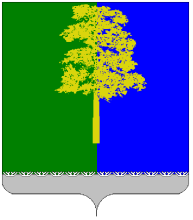 ХАНТЫ-МАНСИЙСКИЙ АВТОНОМНЫЙ ОКРУГ – ЮГРАДУМА КОНДИНСКОГО РАЙОНАРЕШЕНИЕО досрочном прекращении полномочий депутата Думы Кондинского района Владимира Константиновича ЗольколинаВ соответствии  со статьей 40 Федерального закона от 6 октября 2003 года № 131-ФЗ «Об общих принципах организации местного самоуправления в Российской Федерации»,  подпунктом 11 пункта 1 статьи 22 Устава Кондинского района, на основании постановления главы сельского поселения Леуши от 31 марта 2017 года № 1-пг «О досрочном прекращении полномочий главы сельского поселения Леуши» Дума Кондинского района решила:Прекратить досрочно полномочия депутата Думы Кондинского района Владимира Константиновича Зольколина с 1 апреля 2017 года в связи с прекращением полномочий главы сельского поселения Леуши.Обнародовать настоящее решение в соответствии с решением Думы Кондинского района от 27 февраля 2017 года № 215 «Об утверждении Порядка опубликования (обнародования) муниципальных правовых актов и другой информации органов местного самоуправления муниципального образования Кондинский район» и разместить на официальном сайте органов местного самоуправления Кондинского района.Председатель Думы Кондинского района                                  Ю.В. Гришаевпгт. Междуреченский25 апреля 2017 года№ 256